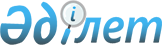 Об установлении квоты рабочих мест для трудоустройства лиц, состоящих на учете службы пробации, также лиц освобожденных из мест лишения свободы и граждан из числа молодежи, потерявших или оставшихся до наступления совершеннолетия без попечения родителей, являющихся выпускниками организаций образования Шардаринского района на 2023 год
					
			Утративший силу
			
			
		
					Постановление акимата Шардаринского района Туркестанской области от 27 декабря 2022 года № 351. Утратило силу постановлением акимата Шардаринского района Туркестанской области от 8 сентября 2023 года № 250
      Сноска. Утратило силу постановлением акимата Шардаринского района Туркестанской области от 08.09.2023 № 250 (вводится в действие по истечении десяти календарных дней после дня его первого официального опубликования).
      В соответствии с подпунктом 7) статьи 18 Трудового кодекса Республики Казахстан, подпунктом 2) пункта 1 статьи 18 Уголовно-исполнительного кодекса Республики Казахстан, пунктом 2 статьи 31 Закона Республики Казахстан "О местном государственном управлении и самоуправлении в Республике Казахстан", подпунктами 7), 8), 9) статьи 9 Закона Республики Казахстан "О занятости населения" и приказом Министра здравоохранения и социального развития Республики Казахстан от 26 мая 2016 года № 412 "Об утверждении Правил квотирования рабочих мест для трудоустройства граждан из числа молодежи, потерявших или оставшихся до наступления совершеннолетия без попечения родителей, являющихся выпускниками организаций образования, лиц, освобожденных из мест лишения свободы, лиц, состоящих на учете службы пробации" акимат Шардаринского района ПОСТАНОВЛЯЕТ:
      1. Установить квоту рабочих мест для трудоустройства лиц, состоящих на учете службы пробации на 2023 год согласно приложению 1.
      2. Установить квоту рабочих мест для трудоустройства лиц, освобожденных из мест лишения свободы на 2023 год согласно приложению 2.
      3. Установить квоту рабочих мест для трудоустройства граждан из числа молодежи, потерявших или оставшихся до наступления совершеннолетия без попечения родителей, являющихся выпускниками организаций образования на 2023 год согласно приложению 3.
      4. При установлении квоты рабочих мест на 2023 год для трудоустройства лиц, состоящих на учете службы пробации согласно приложению 1, и освобожденных из мест лишения свободы согласно приложению 2, строго соблюдать требования пункта 3) раздела 2) статьи 26 Трудового кодекса Республики Казахстан.
      5. В связи с принятием настоящего постановления поручить в установленном законодательством порядке провести и осуществить соответствующую работу государственному учреждению "Отдел занятости и социальных программ Шардаринского района" акимата Шардаринского района (Ж.Турлыбеков).
      6. Контроль за исполнением настоящего постановления возложить на курирующего заместителя акима Шардаринского района.
      7. Настоящее постановление вводится в действие по истечении десяти календарных дней после дня его первого официального опубликования. Квота рабочих мест для трудоустройства лиц, состоящих на учете службы пробации на 2023 год Квота рабочих мест для трудоустройства лиц, освобожденных из мест лишения свободы на 2023 год Квота рабочих мест для трудоустройства граждан из числа молодежи, потерявших или оставшихся до наступления совершеннолетия без попечения родителей, являющихся выпускниками организаций образования на 2023 год
					© 2012. РГП на ПХВ «Институт законодательства и правовой информации Республики Казахстан» Министерства юстиции Республики Казахстан
				
      Аким района

К.Жолдыбай
Приложение 1 к постановлению
акимата Шардаринского района
от "27" декабря 2022 года № 351
№
Наименование организации
Списочная численность работников
Размер квоты (% от списочной численности работников)
Количество рабочих мест для трудоустройства лиц, состоящих на учете службы пробации
1.
Коммунальное государственное учреждение "Шардаринское государственное учреждение по охране лесов и животного мира" управления природных ресурсов и регулирования природопользования Туркестанской области
114
0,87
1
2.
Государственное коммунальное предприятие на предприятие на праве хозяйствкенного ведения "Ветеринарная служба Шардаринского района" управление сельского хозяйства Туркестанской области
82
1,22
1
3.
Сельскохозяйственный производственный кооператив "Хамит"
250
0,40
1
4.
Индивидуальный предприниматель "Жалгасбаев Талгат Серикбаевич"
42
2,38
1
Всего:
488
4Приложение 2 к постановлению
акимата Шардаринского района
от "27" декабря 2022 года № 351
№
Наименование организации
Списочная численность работников
Размер квоты (% от списочной численности работников)
Количество рабочих мест для трудоустройства лиц, освобожденных из мест лишения свободы
1.
Государственное коммунальное предприятие на праве хозяйственного ведения "Шардара сервис" отдела жилищно-коммунального хозяйства, пассажирского транспорта и автомобильных дорог акимата Шардаринского района
49
2,04
1
2.
Сельскохозяйственный производственный кооператив "Хамит"
250
0,80
2
3.
Индивидуальный предприниматель "Жалгасбаев Талгат Серикбаевич"
42
2,38
1
Всего:
341
4Приложение 3 к постановлению
акимата Шардаринского района
от "27" декабря 2022 года № 351
№
Наименование организации
Списочная численность работников
Размер квоты (% от списочной численности работников)
Количество рабочих мест для трудоустройства граждан из числа молодежи, потерявших или оставшихся до наступления совершеннолетия без попечения родителей, являющихся выпускниками организаций образования
1.
Государственное коммунальное казенное предприятие "Колледж №16" управление развития человеческого потенциала Туркестанской области
136
0,73
1
2.
Коммунальное государственное учреждение "Шардаринская районная детско-юношеская спортивная школа №3" управления физической культуры и спорта Туркестанской области
78
1,28
1
3.
Коммунальное государственное учреждение "Шардаринская районная детско-юношеская спортивная школа №2" управления физической культуры и спорта Туркестанской области
53
1,88
1
4.
Государственное коммунальное казенное предприятие "Дом школьников" отдела развития человеческого потенциала Шардаринского района управления развития человеческого потенциала Туркестанской области
106
0,94
1
Всего:
373
4